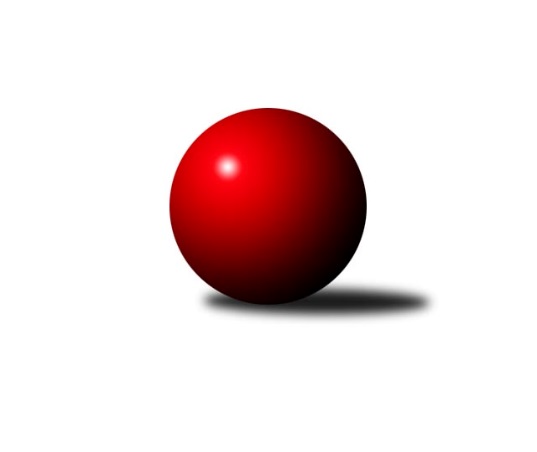 Č.5Ročník 2021/2022	1.10.2021Nejlepšího výkonu v tomto kole: 1738 dosáhli družstva: TJ Tatran Litovel C, Sokol Přemyslovice COkresní přebor OL PV 2021/2022Výsledky 5. kolaSouhrnný přehled výsledků:TJ Tatran Litovel C	- Sokol Přemyslovice C	5:5	1738:1738		30.9.KK Troubelice A	- TJ Prostějov D	4:6	1593:1599		1.10.HKK Olomouc D	- KK Troubelice B	4:6	1579:1675		1.10.HKK Olomouc E	- TJ Prostějov C	8:2	1523:1153		1.10.TJ Sokol Horka nad Moravou	- KK Šternberk 	4:6	1618:1693		1.10.Tabulka družstev:	1.	SK Sigma A	4	4	0	0	32 : 8 	 	 1575	8	2.	KK Šternberk	4	4	0	0	26 : 14 	 	 1624	8	3.	TJ Sokol Horka nad Moravou	4	3	0	1	24 : 16 	 	 1650	6	4.	HKK Olomouc D	5	3	0	2	28 : 22 	 	 1641	6	5.	SK Sigma C	3	2	0	1	20 : 10 	 	 1680	4	6.	KK Lipník B	4	2	0	2	24 : 16 	 	 1565	4	7.	KK Troubelice B	4	2	0	2	16 : 24 	 	 1611	4	8.	Sokol Přemyslovice C	4	1	1	2	21 : 19 	 	 1647	3	9.	KK Troubelice A	5	1	0	4	20 : 30 	 	 1573	2	10.	TJ Prostějov D	4	1	0	3	14 : 26 	 	 1515	2	11.	TJ Prostějov C	4	1	0	3	14 : 26 	 	 1435	2	12.	HKK Olomouc E	4	1	0	3	12 : 28 	 	 1478	2	13.	TJ Tatran Litovel C	3	0	1	2	9 : 21 	 	 1451	1Podrobné výsledky kola:	 TJ Tatran Litovel C	1738	5:5	1738	Sokol Přemyslovice C	Jiří Kráčmar	 	 223 	 206 		429 	 2:0 	 372 	 	206 	 166		Milan Dvorský	Jiří Vrobel	 	 217 	 214 		431 	 2:0 	 428 	 	206 	 222		Bohuslav Toman	Dušan Žouželka	 	 258 	 203 		461 	 0:2 	 496 	 	252 	 244		Oldřich Pajchl	Vlastimil Kozák	 	 207 	 210 		417 	 0:2 	 442 	 	221 	 221		Jiří Zapletalrozhodčí:  Vedoucí družstevNejlepší výkon utkání: 496 - Oldřich Pajchl	 KK Troubelice A	1593	4:6	1599	TJ Prostějov D	Jozef Gubala	 	 207 	 175 		382 	 0:2 	 419 	 	213 	 206		Eva Paňáková	Jiří Maitner	 	 203 	 228 		431 	 2:0 	 377 	 	199 	 178		Denisa Nováková	Miroslav Kotráš	 	 201 	 165 		366 	 0:2 	 427 	 	212 	 215		Magda Leitgebová	Miroslav Kubáč	 	 219 	 195 		414 	 2:0 	 376 	 	188 	 188		Martin Spisarrozhodčí:  Vedoucí družstevNejlepší výkon utkání: 431 - Jiří Maitner	 HKK Olomouc D	1579	4:6	1675	KK Troubelice B	Jaroslav Kopáč	 	 155 	 183 		338 	 0:2 	 426 	 	222 	 204		Pavel Řezníček	Vlastimil Hejtman	 	 204 	 184 		388 	 0:2 	 446 	 	237 	 209		Miloslav Vaculík	Radek Hejtman	 	 235 	 222 		457 	 2:0 	 429 	 	216 	 213		Jan Smékal	Michal Svoboda	 	 208 	 188 		396 	 2:0 	 374 	 	195 	 179		Drahoslav Smékalrozhodčí:  Vedoucí družstevNejlepší výkon utkání: 457 - Radek Hejtman	 HKK Olomouc E	1523	8:2	1153	TJ Prostějov C	Marie Říhová	 	 167 	 207 		374 	 2:0 	 367 	 	176 	 191		Josef Čapka	Alena Kopecká	 	 211 	 201 		412 	 2:0 	 375 	 	184 	 191		Zdeněk Chudožilov	Aneta Krzystková	 	 161 	 146 		307 	 0:2 	 411 	 	202 	 209		Pavel Černohous	Zbyněk Sobota	 	 227 	 203 		430 	 2:0 	 0 	 	0 	 0		nikdo nenastoupilrozhodčí:  Vedoucí družstevNejlepší výkon utkání: 430 - Zbyněk Sobota	 TJ Sokol Horka nad Moravou	1618	4:6	1693	KK Šternberk 	Jiří Vodák	 	 218 	 203 		421 	 2:0 	 385 	 	168 	 217		Jiří Miller	Aleš Zaoral	 	 165 	 229 		394 	 0:2 	 426 	 	207 	 219		Josef Klaban	Miroslav Rédl	 	 176 	 182 		358 	 0:2 	 456 	 	258 	 198		Petr Pick	František Zatloukal	 	 219 	 226 		445 	 2:0 	 426 	 	214 	 212		Kamil Vinklárekrozhodčí:  Vedoucí družstevNejlepší výkon utkání: 456 - Petr PickPořadí jednotlivců:	jméno hráče	družstvo	celkem	plné	dorážka	chyby	poměr kuž.	Maximum	1.	Petr Pick 	KK Šternberk 	466.38	307.8	158.6	5.0	4/4	(516)	2.	Petr Hájek 	SK Sigma C	461.00	309.0	152.0	1.5	2/2	(482)	3.	Radek Hejtman 	HKK Olomouc D	440.78	308.1	132.7	2.9	3/3	(457)	4.	František Zatloukal 	TJ Sokol Horka nad Moravou	438.78	297.7	141.1	6.2	3/3	(466)	5.	Petr Vašíček 	SK Sigma A	435.25	297.9	137.4	8.9	2/2	(463)	6.	Jiří Kráčmar 	TJ Tatran Litovel C	432.75	293.3	139.5	8.3	2/3	(464)	7.	Jan Smékal 	KK Troubelice B	427.67	302.0	125.7	9.2	2/2	(459)	8.	Jiří Ocetek 	-- volný los --	427.25	288.3	139.0	7.5	4/4	(451)	9.	Jiří Malíšek 	SK Sigma A	426.88	310.5	116.4	7.4	2/2	(451)	10.	Jiří Vodák 	TJ Sokol Horka nad Moravou	425.00	290.6	134.4	6.0	3/3	(456)	11.	Miroslav Hyc 	SK Sigma C	424.50	298.3	126.2	7.0	2/2	(467)	12.	Miloslav Vaculík 	KK Troubelice B	421.75	289.6	132.1	7.4	2/2	(446)	13.	Petr Mandl 	HKK Olomouc D	421.50	296.3	125.3	8.5	2/3	(449)	14.	Jiří Zapletal 	Sokol Přemyslovice C	421.33	305.8	115.5	10.0	3/4	(442)	15.	Karel Zvěřina 	SK Sigma C	420.67	303.5	117.2	11.7	2/2	(440)	16.	Zbyněk Sobota 	HKK Olomouc E	415.56	285.6	130.0	8.3	3/3	(431)	17.	Oldřich Pajchl 	Sokol Přemyslovice C	413.63	294.6	119.0	12.3	4/4	(496)	18.	Josef Šilbert 	-- volný los --	412.75	290.8	122.0	9.3	4/4	(441)	19.	Jaroslav Koppa 	KK Lipník B	409.50	287.5	122.0	6.0	2/3	(426)	20.	Jiří Maitner 	KK Troubelice A	408.13	281.4	126.8	7.6	2/2	(443)	21.	Aleš Zaoral 	TJ Sokol Horka nad Moravou	407.89	288.9	119.0	10.4	3/3	(428)	22.	František Kropáč 	KK Troubelice A	407.50	272.5	135.0	7.5	2/2	(448)	23.	Marek Čépe 	TJ Prostějov C	407.00	290.8	116.2	11.7	3/4	(446)	24.	Michal Svoboda 	HKK Olomouc D	406.33	298.0	108.3	11.2	3/3	(447)	25.	Eva Paňáková 	TJ Prostějov D	404.50	289.8	114.7	6.2	2/2	(419)	26.	Kamil Vinklárek 	KK Šternberk 	403.33	276.7	126.7	8.7	3/4	(426)	27.	Jaroslav Peřina 	KK Lipník B	401.67	291.2	110.5	9.7	3/3	(429)	28.	Milan Král 	SK Sigma A	401.00	292.0	109.0	10.5	2/2	(413)	29.	Vlastimil Štěbra 	TJ Prostějov D	399.00	282.5	116.5	9.5	2/2	(407)	30.	Dušan Žouželka 	TJ Tatran Litovel C	398.50	279.2	119.3	10.8	3/3	(461)	31.	Pavel Řezníček 	KK Troubelice B	397.50	283.0	114.5	9.0	2/2	(426)	32.	Jiří Miller 	KK Šternberk 	396.67	281.5	115.2	10.7	3/4	(411)	33.	Vlastimil Hejtman 	HKK Olomouc D	396.50	289.8	106.7	10.3	3/3	(413)	34.	Martin Sekanina 	KK Lipník B	396.33	278.7	117.7	9.7	3/3	(410)	35.	František Všetička 	-- volný los --	393.56	283.8	109.8	10.7	3/3	(419)	36.	Pavel Černohous 	TJ Prostějov C	391.67	289.2	102.5	12.3	3/4	(411)	37.	Jan Tögel 	-- volný los --	391.67	296.8	94.9	14.9	3/3	(444)	38.	Miroslav Machalíček 	-- volný los --	390.11	276.1	114.0	11.6	3/3	(399)	39.	Miroslav Kotráš 	KK Troubelice A	388.63	275.0	113.6	12.4	2/2	(415)	40.	Bohuslav Toman 	Sokol Přemyslovice C	388.33	284.7	103.7	12.3	3/4	(428)	41.	Jaroslav Peřina 	SK Sigma C	386.83	283.0	103.8	12.0	2/2	(392)	42.	Alena Kopecká 	HKK Olomouc E	384.67	271.1	113.6	9.1	3/3	(415)	43.	Michal Dolejš 	KK Lipník B	384.50	271.5	113.0	9.5	2/3	(405)	44.	Vojtěch Onderka 	KK Lipník B	381.75	272.0	109.8	9.8	2/3	(392)	45.	Miroslav Rédl 	TJ Sokol Horka nad Moravou	379.33	281.3	98.0	12.0	3/3	(407)	46.	Josef Klaban 	KK Šternberk 	379.00	266.7	112.3	13.7	3/4	(426)	47.	Josef Čapka 	TJ Prostějov C	376.25	267.5	108.8	15.4	4/4	(421)	48.	Vlastimil Kozák 	TJ Tatran Litovel C	376.17	281.7	94.5	14.7	3/3	(417)	49.	Zdeněk Chudožilov 	TJ Prostějov C	370.00	277.7	92.3	16.0	3/4	(377)	50.	Drahoslav Smékal 	KK Troubelice B	367.63	260.9	106.8	12.5	2/2	(375)	51.	Lubomír Blinka 	TJ Tatran Litovel C	362.00	248.3	113.7	15.0	3/3	(392)	52.	Jana Suralová 	KK Troubelice A	361.83	259.2	102.7	16.0	2/2	(386)	53.	Jan Šívr 	-- volný los --	360.00	265.5	94.5	14.8	4/4	(409)	54.	Jana Kührová 	TJ Prostějov D	357.00	262.0	95.0	15.5	2/2	(360)	55.	Alena Machalíčková 	-- volný los --	356.44	253.7	102.8	12.2	3/3	(403)	56.	Jitka Sobotová 	-- volný los --	353.00	267.0	86.0	20.3	3/4	(362)	57.	Jaroslav Pospíšil 	SK Sigma A	352.88	261.5	91.4	16.8	2/2	(390)	58.	Marie Říhová 	HKK Olomouc E	345.11	248.9	96.2	11.7	3/3	(374)	59.	Martin Spisar 	TJ Prostějov D	336.00	244.8	91.3	15.3	2/2	(376)		Jiří Vrobel 	TJ Tatran Litovel C	431.00	280.0	151.0	8.0	1/3	(431)		Pavel Močár 	Sokol Přemyslovice C	425.00	290.5	134.5	5.5	1/4	(456)		Magda Leitgebová 	TJ Prostějov D	422.00	307.5	114.5	10.5	1/2	(427)		Michal Sosík 	TJ Prostějov C	417.00	307.0	110.0	8.5	2/4	(437)		Miroslav Kubáč 	KK Troubelice A	414.00	289.0	125.0	10.0	1/2	(414)		Vít Zapletal 	Sokol Přemyslovice C	397.00	264.5	132.5	9.0	2/4	(400)		Martin Uličník 	TJ Sokol Horka nad Moravou	395.50	268.0	127.5	6.5	1/3	(414)		Ondřej Smékal 	Sokol Přemyslovice C	388.00	297.0	91.0	10.0	1/4	(388)		Milan Dvorský 	Sokol Přemyslovice C	386.50	290.5	96.0	14.5	2/4	(401)		Jozef Gubala 	KK Troubelice A	382.00	284.0	98.0	11.0	1/2	(382)		Helena Hejtmanová 	HKK Olomouc D	380.00	266.0	114.0	9.0	1/3	(380)		Stanislav Feike 	TJ Prostějov C	379.00	274.0	105.0	14.0	1/4	(379)		Viktor Hula 	KK Troubelice B	377.00	280.5	96.5	13.0	1/2	(395)		Denisa Nováková 	TJ Prostějov D	371.00	270.3	100.7	10.0	1/2	(385)		Svatopluk Opavský 	KK Šternberk 	364.50	265.0	99.5	16.5	2/4	(375)		Antonín Jánoš 	HKK Olomouc E	358.00	259.0	99.0	8.0	1/3	(358)		Jaromír Vémola 	KK Šternberk 	348.00	250.0	98.0	16.0	1/4	(348)		Jaroslav Pěcha 	KK Lipník B	347.00	242.0	105.0	12.0	1/3	(347)		Jaroslav Kopáč 	HKK Olomouc D	339.00	226.5	112.5	17.5	1/3	(340)		Aneta Krzystková 	HKK Olomouc E	335.67	238.0	97.7	16.0	1/3	(356)		Jan Oprštěný 	-- volný los --	321.00	247.0	74.0	20.0	1/4	(321)		Lucie Slavíková 	HKK Olomouc E	300.00	240.0	60.0	25.0	1/3	(300)Sportovně technické informace:Starty náhradníků:registrační číslo	jméno a příjmení 	datum startu 	družstvo	číslo startu15654	Jaroslav Peřina	01.10.2021	SK Sigma C	4x17502	Miroslav Hyc	01.10.2021	SK Sigma C	4x20090	Karel Zvěřina	01.10.2021	SK Sigma C	4x23282	Jaroslav Pospíšil	01.10.2021	SK Sigma A	5x
Hráči dopsaní na soupisku:registrační číslo	jméno a příjmení 	datum startu 	družstvo	Program dalšího kola:6. kolo6.10.2021	st	17:00	KK Troubelice B - HKK Olomouc E				TJ Prostějov D - -- volný los --	7.10.2021	čt	17:00	KK Lipník B - SK Sigma C	7.10.2021	čt	17:00	TJ Prostějov C - TJ Sokol Horka nad Moravou	7.10.2021	čt	17:00	SK Sigma A - HKK Olomouc D				Sokol Přemyslovice C - -- volný los --	8.10.2021	pá	17:00	KK Šternberk  - TJ Tatran Litovel C				KK Troubelice A - -- volný los --	Nejlepší šestka kola - absolutněNejlepší šestka kola - absolutněNejlepší šestka kola - absolutněNejlepší šestka kola - absolutněNejlepší šestka kola - dle průměru kuželenNejlepší šestka kola - dle průměru kuželenNejlepší šestka kola - dle průměru kuželenNejlepší šestka kola - dle průměru kuželenNejlepší šestka kola - dle průměru kuželenPočetJménoNázev týmuVýkonPočetJménoNázev týmuPrůměr (%)Výkon1xOldřich PajchlPřemky C4961xOldřich PajchlPřemky C123.354962xMiroslav HycSigma C4672xMiroslav HycSigma C115.594671xPetr VašíčekSigma A4631xPetr VašíčekSigma A114.724631xDušan ŽouželkaLitovel C4611xDušan ŽouželkaLitovel C114.654614xRadek HejtmanOlomouc D4574xPetr PickŠternberk112.874564xPetr PickŠternberk4563xRadek HejtmanOlomouc D112.3457